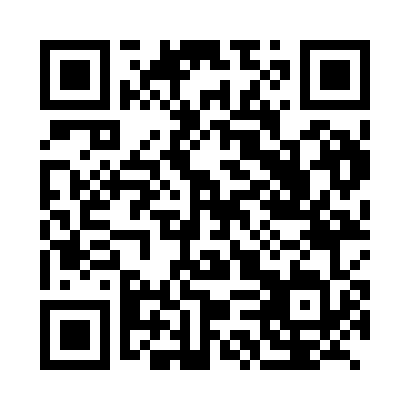 Prayer times for Bangseng, CameroonWed 1 May 2024 - Fri 31 May 2024High Latitude Method: NonePrayer Calculation Method: Muslim World LeagueAsar Calculation Method: ShafiPrayer times provided by https://www.salahtimes.comDateDayFajrSunriseDhuhrAsrMaghribIsha1Wed4:586:1012:183:376:267:342Thu4:586:0912:183:376:267:343Fri4:576:0912:183:376:267:344Sat4:576:0912:183:376:267:345Sun4:576:0912:183:386:267:346Mon4:566:0912:173:386:267:347Tue4:566:0912:173:386:267:358Wed4:566:0812:173:386:267:359Thu4:566:0812:173:396:267:3510Fri4:556:0812:173:396:277:3511Sat4:556:0812:173:396:277:3512Sun4:556:0812:173:406:277:3513Mon4:556:0812:173:406:277:3614Tue4:546:0812:173:406:277:3615Wed4:546:0812:173:406:277:3616Thu4:546:0812:173:416:277:3617Fri4:546:0812:173:416:277:3718Sat4:546:0712:173:416:277:3719Sun4:546:0712:173:416:277:3720Mon4:536:0712:173:426:287:3721Tue4:536:0712:183:426:287:3722Wed4:536:0712:183:426:287:3823Thu4:536:0712:183:426:287:3824Fri4:536:0712:183:436:287:3825Sat4:536:0712:183:436:287:3826Sun4:536:0812:183:436:297:3927Mon4:536:0812:183:436:297:3928Tue4:536:0812:183:446:297:3929Wed4:536:0812:183:446:297:4030Thu4:536:0812:193:446:297:4031Fri4:536:0812:193:456:297:40